ChE 310 – Computational Methods in Chemical EngineeringSpring 2019Midterm Exam #1 KEYNAME: _______________________________________________By writing my name, I certify that I have abided by all
academic honesty policies.This portion of the exam is closed book, closed course notes. No additional resources may be consulted to complete this portion of the exam.This portion of the exam is worth 20 points (2 per problem).Write your answers to be graded in the space provided.You must turn in this portion of the exam before you will receive the free response portion, which is worth an additional 60 points.1.1 Consider an array A in MATLAB. Write a MATLAB command that will store all elements of the third column of A to a new variable B. 
>> B = A(:,3)1.2Dr. Roling is 6.3 feet tall. When he measures himself 5 times with a yardstick, he records values (in feet) of 7.3, 7.2, 7.2, 7.3, 7.2. Which statement is most correct about his method of measuring (circle one)?The method is precise and accurate.
The method is precise but not accurate.
The method is accurate but not precise.
The method is neither accurate nor precise.1.3We discussed several types of cubic spline constraints in class. What specific constraints are specified when constructing a clamped cubic spline, compared to other cubic splines? (Answer below.)Clamped cubic splines specify the first derivatives at the endpoints of the data set.1.4Consider a probability density function  and a cumulative density function . Which of the following is true? (Circle one)For all , 
For all , 
For all , 
1.5Consider the following MATLAB code. After running the code, what is the stored value of a?a = 5; b = 10; c = 15;if b + c >= 20 || b > c    a = 0;elseif b < c && c > 10		a = ___0____    a = 10;else    a = 2*a;end1.6Consider the following MATLAB code. After running the code, what is the stored value of a?x = 0; y = 1;f = @(x) x + y;	x = 3; y = 4;		a = ___4____a = f(x);1.7Consider the following function file, saved as my_sum.m:function sum_out = my_sum(a,b)    c = a + b    sum_out = c;end
I execute the following MATLAB script, saved as my_script.m:clearx = 1; y = 2;z = my_sum(x,y);List below all variables that are stored in the MATLAB workspace environment after running my_script.m.Variables: _________x,y,z_______________________________________________________1.8Consider the following code. After running, what is the value of the array A?A = zeros(3,3);for ii = 1:2    for jj = 2:3        A(ii,jj) = 1;    endend	                      A = _________________________1.9We want to calculate the following series to a relative error tolerance of 10-5:List below two problems with the following MATLAB code that will lead to an error or incorrect results.cleartol = 1e-5; err = tol;total = 0; n = 1;while err > tol    total_bk = total;    total = total + 1/n.^2;    err = abs(total - total_bk)/total;endProblems:n not updated within loopsetting err = tol will cause while loop to exit immediately before running1.10 Dr. Reuel uses a first-order forward finite difference formula (truncation error ) and a second-order finite difference formula (truncation error ) to evaluate a function’s derivative using a step size . He then plots the error vs. step size (see plot and legend below). Sketch on the plot how the error for each method is expected to change as a function of step size. (Draw two total lines/curves, no need to draw symbols. Note that this is a log-log plot.)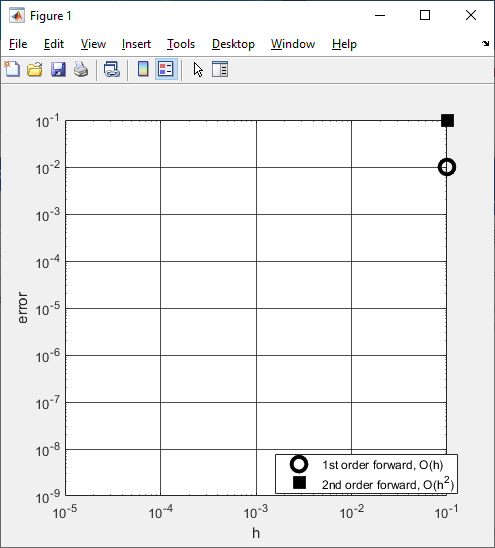 Free Response 1: Consider the following data table, which samples elevation (in feet) as a function of latitude and longitude in the State of Colorado.In the first panel of a 1 x 2 subplot, generate a 3-D surface plot of the elevation as a function of position (latitude and longitude). Based on these data, determine the elevation of Alamosa, CO, which is located at 37.5 degrees north, 105.9 degrees west.The city of Cortez, CO is located at 37.5 degrees north, 108.6 degrees west. In the second panel of the 
1 x 2 subplot, plot the elevation profile from Alamosa (105.9 °W) to Cortez (108.6 °W) as a function of the longitude (noting that the latitude is constant 37.5 °N from Alamosa to Cortez).%2019S 310 Exam 1 [m-file with header 2pts]%Free Response #1%Coded by Luke T. Roling on 2.21.19clear; clf;%Input x, y, z data (2) x = 109:-1:105;y = 40:-1:37;elev = [5600 6300 9800 9100 5200;        5800 9800 10200 9300 9200;        7500 8300 12400 7600 7500;        4700 6600 8300 8000 9100];%Set up meshgrid (2)    [X,Y] = meshgrid(x,y);%Correct use of subplot (2) subplot(1,2,1)%Correct surface plot (2)surf(X,Y,elev)xlabel('longitude, deg W')ylabel('latitude, deg N')zlabel('altitude, ft')%Use of interp2 as solution tool (2)%Correct Alamosa elevation (2)alt_alamosa = interp2(X,Y,elev,105.9,37.5)%Create lat/long input arrays (2)xx = linspace(108.6,105.9);yy = 37.5*ones(size(xx));%Apply interp2 to create height @ fixed latitude (2)zz = interp2(X,Y,elev,xx,yy);subplot(1,2,2)%plotting of output data (2)plot(xx,zz)xlabel('longitude, deg W')ylabel('altitude, ft')Free Response 2: Your chemical process relies on a natural water source as a cooling stream.  The water temperature varies.  You sample the water temperature over the year and record the temperature (°C) in ‘WaterTemp.xlsx’ (on course website).  Answer the following based on this data set:What is the average temperature and standard deviation?Plot a histogram of the water temperatures with 15 bins.  Label axes.Your process requires cooling water < 23°C.  What percentage of the year will the natural stream be too warm to use without additional cooling?What assumptions go into your prediction of part 3?% 2019S 310 Exam 1        [Correct header usage 3 pts]% Free Response #2% Coded by Nigel F. Reuel on 2.21.19%% Read data  [2 pts]D = xlsread('WaterTemp');% Report average and standard deviation [2 pts]Avg = mean(D)StDev = std(D)% Plot histogram with 15 bins [4 pts]nbins = 15;histogram(D,15);% Label the axes [2 pts]xlabel('Temperature (degrees C)')ylabel('Frequency')% Determine percentage out of specification [4 pts]    % METHOD 1, random number generator    Num = normrnd(Avg,StDev,1e8,1);    Count = sum(Num>23); % number out of spec.    % Percentage out of spec:    Percentage_above_23 = Count/1e8*100    % METHOD 2, cumulative distribution    pd = makedist('Normal','mu',Avg,'sigma',StDev)    y = cdf(pd,23);    Percentage_above_23 = (1-y)*100% What assumptions go into this calculation? [3 pts - full credit if they gave some of the following ideas] disp('This assumes that the samples measured represent the true population (large enough, no sample bias, etc.)')disp('This also assumes that the population is best fit by a normal distribution.')disp('If method 1 is used, this assumes you have generated enough random numbers to capture these more rare events.')Free Response 3: You are part of a team to determine the path of a new pipeline.  Your surveyors provide topography data, altitude vs. position like the following (all in meters):Pumping fluid up gradients > 0.6 (ΔZ/ΔX) is cost prohibitive.  To help analyze the survey data, write a function that does the following:Takes the X and Z data as inputsSubplot 1 – plot Z vs. X dataSubplot 2 – plot the gradient for each point (use O(h2) finite difference for EACH point)Print to the command line the x-positions of the pipe at which the gradient is above 0.6Also provide a script that tests your function by using the data provided (grader should be able to run this and see the plots + output to the command prompt).% 2019S 310 Exam 1         [Correct use of header 1 pts]% Free Response #3% Coded by Nigel F. Reuel on 2.21.19%% NOTE, this is the driver script.  The function is below.  [Driver 1 pts]X = [0:12]*100;Z = [150 120 100 180 230 240 210 100 90 80 70 50 20];   %[Data 1 pts]Topo(X,Z)  %Calling function [1 pt]% I will include my function here as a LOCAL function.function Topo(X,Z)   %[Correct function structure 2 pts]% Create subplot 1   % [Subplot 1 with labels 2 pts]subplot(1,2,1)plot(X,Z,'o:')xlabel('X (m)')ylabel('Z (m)')% Determine gradient at each point using O(h^2) formulas% First point  [2 pt]h = X(2)-X(1);S1 = (-Z(3)+4*Z(2)-3*Z(1))/(2*h);% Last point:Se = (3*Z(end)-4*Z(end-1)+Z(end-2))/(2*h); %[2 pt]% First derivatives of all middle pointsSm = (Z(3:end)-Z(1:end-2))/(2*h);           %[2 pt]% Assemble the vector of all the slopesSlopes = [S1 Sm Se];                     % [1 pt, note a for loop can also be used...7 pt total for finite diff]% Plot the slopessubplot(1,2,2)                   %[2 pt second subplot with labels]plot(X,Slopes,'o:')xlabel('X (m)')ylabel('Slope (delZ/delX)')% Identify the ones that are above tolerance and print to commandind = find(Slopes>0.6);           % [2 pt logic to find out of spec]disp('Following x positions are too steep:')   %[1 pt printing to screen]X(ind)endLongitude (degrees west)Longitude (degrees west)Longitude (degrees west)Longitude (degrees west)Longitude (degrees west)109108107106105Latitude (degrees north)4056006300980091005200Latitude (degrees north)39580098001020093009200Latitude (degrees north)38750083001240076007500Latitude (degrees north)3747006600830080009100X position0100200300400500600700800900100011001200Z height1501201001802302402101009080705020